Allegato 10 - Modello relazione tecnico economica dell’operazione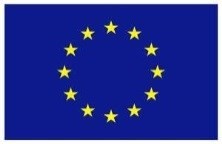 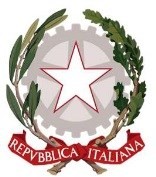 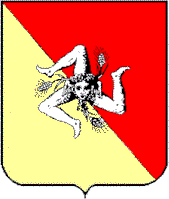 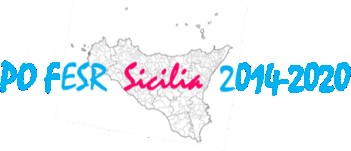 PresentazioneSoggetto proponenteDATI GENERALI DEL PROGETTOTitolo del progetto1AbstractCoerenza con la strategia, i contenuti e gli obiettivi del POR (max. 1.500 caratteri)Coerenza con le politiche regionali con particolare riferimento alla Direttiva 2008/50/CE ed al piano di gestione dei rifiuti e con la con altri strumenti di pianificazione (ove pertinenti: piano forestale regionale, Piano paesaggistico) (max. 2.000 caratteri)Coerenza con le politiche con altri strumenti di pianificazione: piano regolatore generale, (max. 1.500)2Area di progettoARO – Descrizione dell’ambito ottimale di trattamentoL’ARO di *** avente una popolazione residente pari a *** abitanti è costituita con il seguente atto:Il Piano d’ambito ed il regolamento sulla gestione della raccolta sono stati approvati con i seguenti atti:xxxxxxin merito al compostaggio locale ed al compostaggio di comunità il sistema prevede (proseguire con la descrizione a livello di ARO***Nella tabella che segue si rappresentano tutti i comuni che costituiscono l’ARO, con indicazione del comune capofila, di quelli che partecipano all’istanza, di quelli che non partecipano all’istanza e delle informazioni relative alla popolazione residente, alla superficie ed alla quantità di RUB prodotto per anno, ed i dati di sintesi delle previsioni progettuali.3Tabella 1:Sintesi operazioneA= urbano, B=intermedio, C=periferico, D=ultraperifericoQuantità annualmente lavorabile di rifiuti biodegradabili (sommatoria delle schede di ogni singolo impianto)Sommatoria schede singolo impianto4Descrizione dell’area di progetto (3000 caratteri)Figura 1: Cartografia dell’ARO CON IDENTIFICAZIONE DEI COMUNI PARTECIPANTI ALL’ISTANZA E DELLE AREEOGGETTO DI INTERVENTO (sostituire con cartografia AREA) -eventualmente utilizzare miniatura ed inserire allegato nel CD/DVD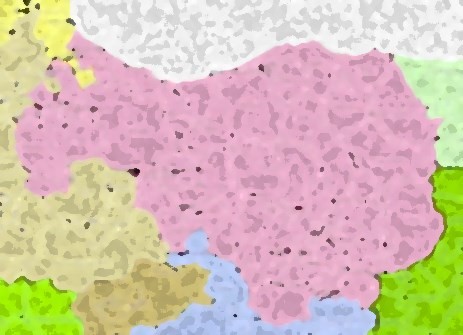 Stato di fatto del sistema di raccoltaI sistemi organizzativi dell’Area di progetto: Dotazione impiantisticaFigura 2: (facoltativa): Cartografia dell’aro con identificazione degli impianti di raccolta dei comuni partecipanti all’istanza e delle relative aree oggetto di intervento, con identificazione delle aree di collocazione degli impianti di progetto (sostituire con cartografia AREA)- -eventualmente utilizzare miniatura ed inserire allegato nel CD/DVDContratti di affidamento in essereProduzione di rifiutiDati sulla raccolta differenziataDati sul conferimento della parte indifferenziataStato di fatto della pratica di compostaggio ed autocompostaggio (max 3000 CARATTERI)Iniziative che si intendono mettere in atto per la diffusione della pratica del compostaggio locale e dell’autocompostaggio tramite il progettoConvenzioni con i Consorzi di filiera o richieste in essereRevisione del piano di gestione della raccolta per l’ambito (eventuale) e o previsione del costo di revisione del piano ;Tabella 2: costi di aggiornamento del Piano d’ambitoRisultati attesi sulle quantità trattate della frazione organica nell’arco temporale di un anno dalla chiusura del progetto;Mappatura dei servizi già disponibili sul territorio, (max. 3.000 caratteri)Interventi di comunicazione informazione:Tabella 3: Presenza di azioni di informazione e sensibilizzazione connesse alla realizzazione e gestione dell'interventoTabella 4: Descrizione delle azioni di comunicazione ed informazioneDATI FINANZIARI PROGETTO(valori complessivi derivanti dalla sommatoria delle schede relative ai singoli impiantiQuadro economicoTabella 5: Voci di spesa importiGli importi vanno indicati a lordo dell’IVA qualora l’imposta costituisca un costo non recuperabileTabella 6: Fonti finanziarie dell’OperazioneScheda per singolo impianto (da ripetere per ogni impianto)distanza Figura 3: Cartografia dell’area di riferimento ed evidenziazione (qualora pertinente) dei confini rispetto alla di 1 km, esposizione dei eventuali vincoli, evidenziazione del punto di accesso e della viabilità.4Qualora necessario inserire una miniatura e riportare denominazione dell’allegato a scala pertinente 1:2000 e 1:10.000Tabella 7: Area di interventoTabella 8: Dati impiantoTabella 9: Conferitori ed utenze – Popolazione bersaglioTabella 10: Costi di implementazione impiantoTabella 11: Piano di utilizzo del compostTabella 12: Organismo Collettivo (ove pertinente)Progetto di fattibilità tecnica ed economica (Allegare l'atto di approvazione del progetto preliminare o progettualità minima prevista per l'ammissione).Stato di avanzamento progettualità (riferimento D.L 50/2016) (Se, alla data di presentazione della domanda, è approvato il progetto definitivo o esecutivo, allegare l'atto dell'ultima progettualità già approvata)Sostenibilità gestionale e finanziaria nell’arco del POR (max. 3.000)Allegati obbligatori:Piano di utilizzo del compost ottenuto dall’attività di compostaggioCronoprogramma dell’impianto 1UNIONE EUROPEA FESRREPUBBLICA ITALIANAREGIONE SICILIANAPO FESR SICILIA 2014-2020DenominazioneDenominazioneCodice fiscaleCodice fiscaleTipologia beneficiarioTipologia beneficiarioTipologia beneficiarioTipologia beneficiarioTipologia beneficiarioARO - tutti i comuni partecipantiARO - tutti i comuni partecipantiARO – composizione parzialeSingolo comuneSingolo comune(max 300 caratteri): Sostituire il presente testo Indicando un titolo sintetico che identifichi il progetto e che sarà utilizzato ai fini di informazione e pubblicità dei progetti approvati(max 300 caratteri): Sostituire il presente testo Indicando un titolo sintetico che identifichi il progetto e che sarà utilizzato ai fini di informazione e pubblicità dei progetti approvatiTitolo progettoCUP Master dell’interventoCosto complessivo dell’interventoContributo richiestoSostituire il testo con il nome di ognuno dei comuni dell’AROAABBCCDDEEFFGHSostituire il testo con il nome di ognuno dei comuni dell’AROClassificazione (aree interne)1Partecipante (barrare con x)Partecipante (barrare con x)Popolazione residente (01/01/2018)Popolazione residente (01/01/2018)Superficie in km2Superficie in km2RURB(Kg/anno)RURB(Kg/anno)Frazione organica differenziata (Kg/anno)Frazione organica differenziata (Kg/anno)Popolazione interessata da progettoPopolazione interessata da progettoNumero impianti oggetto diistanzaRifiuti trattati conl’interoprogetto2Sostituire il testo con il nome di ognuno dei comuni dell’AROClassificazione (aree interne)1SiNoIstanza (SI)Istanza(NO)Istanza(SI)Istanza(NO)Istanza(SI)Istanza(NO)Istanza(SI)Istanza(NO)Popolazionebersaglio3% su totaleb/f1COMUNE –CAPOFILAx0.00000,000,000,000,000,0%000,0DenominazioneCOMUNE1X0.00000,000,000,000,000,0%000,0COMUNE…00,000,0%000,0COMUNE…00,000,0%000,0COMUNE…00,000,0%000,0COMUNEi00,000,0%000,0COMUNE…00,000,0%000,0COMUNE…00,000,0%000,0COMUNE…00,000,0%000,0COMUNE…00,000,0%000,0COMUNEn00,000,0%000,0SubTotaleTot(a1)Tot(a2)Totale(b1)Totale(b2)Totale(c1)Totale(c2)Totale(d1)Totale(d2)Totale(e1)Totale(e2)Totale(f1)00,0%000,0TOTALE AROTOTALE (A)TOTALE (A)TOTALE (B)TOTALE (B)TOTALE (C)TOTALE (C)TOTALE (D)TOTALE (D)TOTALE (E)TOTALE (E)CONSORZIOSi/noCOMUNEConvenzione (specificare estremi convenzione)Richiesta di convenzione (specificare data e protocollo)COREPLACOREPLACOREPLARICREARICREARICREACIALCIALRILEGNORILEGNORILEGNOCOREVECOREVECOREVECOMIECOCOMIECOCOMIECOALTRO ConsorzioALTRO ConsorzioALTRO ConsorzioAggiornamento Piano d’AmbitoAggiornamento Piano d’AmbitoIMPORTOSINOSostituire il presente testo descrivendo i sistemi di raccolta utilizzati e le principali dotazioni impiantistiche in usoNell’Area la raccolta del rifiuto biodegradabile viene gestita attraverso le seguenti modalità:Sostituire il presente testo descrivendo i sistemi di raccolta utilizzati e le principali dotazioni impiantistiche in usoNell’Area la raccolta del rifiuto biodegradabile viene gestita attraverso le seguenti modalità:Sostituire il presente testo descrivendo i sistemi di raccolta utilizzati e le principali dotazioni impiantistiche in usoNell’Area la raccolta del rifiuto biodegradabile viene gestita attraverso le seguenti modalità:Sostituire il presente testo descrivendo i sistemi di raccolta utilizzati e le principali dotazioni impiantistiche in usoNell’Area la raccolta del rifiuto biodegradabile viene gestita attraverso le seguenti modalità:Sì/Nonon prevedibile in fase di domandacassonetti/bidoni stradalibidoncini in aree sparse/agricole;sacchi per il porta a porta;compostaggio domestico (% delle famiglieritiro a chiamata per alcuni Comuni;conferimento in isole ecologiche.conferimento in CCRAltroPiano di comunicazionePiano di comunicazioneCosto Iva esclusa (se SI)IVACosto IVA inclusaSINOQuota di cofinanziamento comunaleQuota di cofinanziamento comunaleValore di confinanziamento comunaleIVACosto IVA inclusaSINOTipoDescrizioneCosto Iva esclusaIVAConsto ivA inclusaStrumenti interattivi:Descrivere le modalità per l’informazione e la comunicazione al fine di ampliare la conoscenza del settore del compostaggio (max 700 per ogni strumento da attivare)strumenti innovativi:Incontri workshop:Pubblicazioni/depliantCartelloniRadio/televisioneTotale costo progetto informazioneTotale costo progetto informazioneImpianto1Impianto2Impianto3…Altre spese extra-impiantoTotaleA) Spese tecniche fino ad un massimo del 10%**dell’importo dei lavori (voce B)B) LavoriC) Oneri per la sicurezzaD) Acquisto e installazione di attrezzature, soluzioni tecnologiche e impianti, cablaggioE) Arredi funzionali al progettoF) Acquisto di terreni e immobili fino ad un massimo del 10% della spesa totale ammissibileG) Spese generaliG1) spese informazioneG2) Spese revisione piano ambitoTOTALERISORSERISORSE%Valori assolutiRisorse POR <=100%Risorse POR <=100%100%0,00Risorse a carico del beneficiarioRisorse a carico del beneficiarioEvenutali altre risorseEvenutali altre risorseFonte:Sostituire il presente testo descrivendo (Mutuo, legge regionale, altre tipologie)Fonte:Sostituire il presente testo descrivendo (Mutuo, legge regionale, altre tipologie)Fonte:Dostituire il presente testo descrivendo (Mutuo, legge regionale, altre tipologie)TOTALE100%0,00Specificare se vi sono altre risorse tipologia e motivazioniSpecificare se vi sono altre risorse tipologia e motivazioniSpecificare se vi sono altre risorse tipologia e motivazioniSpecificare se vi sono altre risorse tipologia e motivazioniSostituire il presente testoSostituire il presente testoSostituire il presente testoSostituire il presente testoUbicazioneComuneCAPVia di accesso pubblicoVia di accesso pubblicoUbicazioneUbicazioneCoordinate GPs centroide dell’areaLatitudineLongitudineUbicazioneCoordinate GPs centroide dell’areaUbicazionePart.catastaleFoglio.UbicazionePart.catastaleDisponibilità dell’areaArea di proprietàSpecificare proprietarioSpecificare proprietarioSpecificare proprietarioDisponibilità dell’areaaltro titolo d’uso (specificare)Specificare proprietario e titolo di usoSpecificare proprietario e titolo di usoSpecificare proprietario e titolo di usoDisponibilità dell’areaArea non di proprietà da acquisireSpecificare modalità e tempi per l’acquistoSpecificare modalità e tempi per l’acquistoSpecificare modalità e tempi per l’acquistoDestinazione urbanisticaSostituire testo con descrizione destinazione urbanistica e compatibilità con installazioneSostituire testo con descrizione destinazione urbanistica e compatibilità con installazioneSostituire testo con descrizione destinazione urbanistica e compatibilità con installazioneSostituire testo con descrizione destinazione urbanistica e compatibilità con installazioneDestinazione urbanisticaSpecificare esistenza di eventuali vincoli cui l’installazione dell’impianto è subordinata, si vedano per confronto di ammissibilità della spesa le prescrizioni VAS del POFESR2014- 2020SIC/ZPSvincolo paesaggistico (specificare:	)vincolo boschivoaltri vincoli (specificare: _	) aree di esclusione per la localizzazione dell’impianto, in modo da non determinare rischi per l'acqua, l'aria, il suolo e per la fauna e la flora, inconvenienti da rumori o odori, danneggiamenti sul paesaggio e i siti di particolare interesse, tutelati in base alla normativa vigenteSpecificare esistenza di eventuali vincoli cui l’installazione dell’impianto è subordinata, si vedano per confronto di ammissibilità della spesa le prescrizioni VAS del POFESR2014- 2020SIC/ZPSvincolo paesaggistico (specificare:	)vincolo boschivoaltri vincoli (specificare: _	) aree di esclusione per la localizzazione dell’impianto, in modo da non determinare rischi per l'acqua, l'aria, il suolo e per la fauna e la flora, inconvenienti da rumori o odori, danneggiamenti sul paesaggio e i siti di particolare interesse, tutelati in base alla normativa vigenteSpecificare esistenza di eventuali vincoli cui l’installazione dell’impianto è subordinata, si vedano per confronto di ammissibilità della spesa le prescrizioni VAS del POFESR2014- 2020SIC/ZPSvincolo paesaggistico (specificare:	)vincolo boschivoaltri vincoli (specificare: _	) aree di esclusione per la localizzazione dell’impianto, in modo da non determinare rischi per l'acqua, l'aria, il suolo e per la fauna e la flora, inconvenienti da rumori o odori, danneggiamenti sul paesaggio e i siti di particolare interesse, tutelati in base alla normativa vigenteSpecificare esistenza di eventuali vincoli cui l’installazione dell’impianto è subordinata, si vedano per confronto di ammissibilità della spesa le prescrizioni VAS del POFESR2014- 2020SIC/ZPSvincolo paesaggistico (specificare:	)vincolo boschivoaltri vincoli (specificare: _	) aree di esclusione per la localizzazione dell’impianto, in modo da non determinare rischi per l'acqua, l'aria, il suolo e per la fauna e la flora, inconvenienti da rumori o odori, danneggiamenti sul paesaggio e i siti di particolare interesse, tutelati in base alla normativa vigenteStato della viabilità -DESCRIZIONE ACCESSIBILITA’Flag su una o più tipologie:Accesso pedonaleAccesso carrabileDisponibilità area parcheggio per conferitoriAltro specificare:  	Flag su una o più tipologie:Accesso pedonaleAccesso carrabileDisponibilità area parcheggio per conferitoriAltro specificare:  	Flag su una o più tipologie:Accesso pedonaleAccesso carrabileDisponibilità area parcheggio per conferitoriAltro specificare:  	Tipo di impiantoT1 piccolaT2 MediaT3 grandeT3 grandePotenzialità annua in tonnellatePotenzialità annua in tonnellateTipo di impiantoT1 piccolaT2 MediaT3 grandeT3 grandeTipo di impiantoAutorizzazione per l’impiantoAutorizzazione per l’impiantoDM266/2017??DM266/2017??Art. ??? D.Lgs 152/U2006Art. ??? D.Lgs 152/U2006caratteristiche tecniche del processo produttivoSostituire testo max 1000 caratteriSostituire testo max 1000 caratteriSostituire testo max 1000 caratteriSostituire testo max 1000 caratteriSostituire testo max 1000 caratteriSostituire testo max 1000 caratteriRicorso a tecnologie innovativeDescrizione tecnologia (utilizzare spazio in grigio per dettagli)Descrizione tecnologia (utilizzare spazio in grigio per dettagli)Descrizione tecnologia (utilizzare spazio in grigio per dettagli)Descrizione tecnologia (utilizzare spazio in grigio per dettagli)Descrizione tecnologia (utilizzare spazio in grigio per dettagli)Descrizione tecnologia (utilizzare spazio in grigio per dettagli)Ricorso a tecnologie innovativesensori di umiditàsensori di umiditàRicorso a tecnologie innovativesensori di umiditàsensori di umiditàRicorso a tecnologie innovativearchiviazione datarchiviazione datRicorso a tecnologie innovativei presenza di telecontrollo remoto, pi presenza di telecontrollo remoto, pRicorso a tecnologie innovativericonoscimento utenzariconoscimento utenzaRicorso a tecnologie innovativepesatura ingresso e uscita.pesatura ingresso e uscita.Ricorso a tecnologie innovativeNumero di tecnologie:Numero di tecnologie:Previsione dell’intervento nella pianificazione d’AmbitoPrevisione dell’intervento nella pianificazione d’AmbitoPrevisione dell’intervento nella pianificazione d’AmbitoSINOUtenze domestiche (servite dall’impianto)numeroAbitantiProduzione dato rilevato ultimo meseProduzione annua stima (flusso in ingresso)Utenze domestiche (servite dall’impianto)Utenze non domestiche(servite dall’impianto)numerotipoProduzione dato rilevato ultimo meseProduzione annua stima (flusso in ingresso)Utenze non domestiche(servite dall’impianto)Mense/rist.Utenze non domestiche(servite dall’impianto)ConvittiUtenze non domestiche(servite dall’impianto)Mercato ortofrutticoliUtenze non domestiche(servite dall’impianto)AltroInterventi e costiVOCI DI COSTO€IVAesclusaIVA %IVA inclusaInterventi e costiSpese di progettazione0,000,000,00Interventi e costiArea DI COLLOCAZIONE0,000,000,00Interventi e costiImpianto di compostaggio0,000,000,00Interventi e costiFormazione del conduttore (qualora non incluse nella fornitura dell’impianto)Quota comunale0,000,000,00Interventi e costiSistemi di controllo (qualora non incluse nella fornitura dell’impianto)0,000,000,00Interventi e costiCosto opere accessorie:0,000,000,00Interventi e costiRecinzioni0,00€0,00€0,00€Interventi e costiVideosorveglianza0,00€0,00€0,00€Interventi e costiTettoia prefabbricata0,00€0,00€0,00€Interventi e costiPrefabbricato Legno0,00€0,00€0,00€Interventi e costiAdeguamento edificio esistente0,00€0,00€0,00€Interventi e costiAllaccio elettrico0,00€0,00€0,00€Interventi e costiAllacci fognario0,00€0,00€0,00€Interventi e costiMezzi e attrezzature0,00€0,00€0,00€Interventi e costiSoftware0,00€0,00€0,00€Interventi e costialtro specificare0,00€0,00€0,00€Interventi e costiAltre Voci non ammissibili0,00€0,00€0,00€Interventi e costispecificare0,00€0,00€0,00€Interventi e costispecificare0,00€0,00€0,00€Interventi e costiTotale impianto0,00€0,00€0,00€Gestione impiantoManutenzione0,00€0,00€0,00€Energia ed utenzeEnergia ed utenze0,00€0,00€Materiali di consumoMateriali di consumo0,00€0,00€AltroAltro0,00€0,00€AltroAltro0,00€0,00€Costi personaleCosti personale0,00€0,00€Ore uomo annon.0,00€0,00€Costo orario omnicompresivo€0,00€0,00€0,00€Totale Gestione annoTotale Gestione anno0,00€0,00€0,00€Superficie di possibile utilizzo del compostTipoDENOMINAZIONE (OVE PERTINENTE)SuperficieDISTANZA DA IMPIANTOSuperficie di possibile utilizzo del compostParco o villa comunaleSuperficie di possibile utilizzo del compostParco o villa comunaleSuperficie di possibile utilizzo del compostParco o villa comunaleSuperficie di possibile utilizzo del compostVerde pubblicoSuperficie di possibile utilizzo del compostVerde pubblicoSuperficie di possibile utilizzo del compostVerde pubblicoSuperficie di possibile utilizzo del compostGiardini privatiGiardini privatiSuperficie di possibile utilizzo del compostAltroSuperficie di possibile utilizzo del compostSostituire il testo con descrizione della collocazione prevedibile dei flussi di compost in uscita: piano di utilizzo del compost prodotto per la concimazione di piante e fiori delle utenze conferenti, anche se non localizzati in prossimità dell’ubicazione dell’apparecchiatura, o per la concimazione consentita su aree pubbliche (MAX 1500 caratteri)Allegare piano di utilizzo del compost per ogni impianto (Piano utilizzo compost impianto n.1)Sostituire il testo con descrizione della collocazione prevedibile dei flussi di compost in uscita: piano di utilizzo del compost prodotto per la concimazione di piante e fiori delle utenze conferenti, anche se non localizzati in prossimità dell’ubicazione dell’apparecchiatura, o per la concimazione consentita su aree pubbliche (MAX 1500 caratteri)Allegare piano di utilizzo del compost per ogni impianto (Piano utilizzo compost impianto n.1)Sostituire il testo con descrizione della collocazione prevedibile dei flussi di compost in uscita: piano di utilizzo del compost prodotto per la concimazione di piante e fiori delle utenze conferenti, anche se non localizzati in prossimità dell’ubicazione dell’apparecchiatura, o per la concimazione consentita su aree pubbliche (MAX 1500 caratteri)Allegare piano di utilizzo del compost per ogni impianto (Piano utilizzo compost impianto n.1)Sostituire il testo con descrizione della collocazione prevedibile dei flussi di compost in uscita: piano di utilizzo del compost prodotto per la concimazione di piante e fiori delle utenze conferenti, anche se non localizzati in prossimità dell’ubicazione dell’apparecchiatura, o per la concimazione consentita su aree pubbliche (MAX 1500 caratteri)Allegare piano di utilizzo del compost per ogni impianto (Piano utilizzo compost impianto n.1)Sostituire il testo con descrizione della collocazione prevedibile dei flussi di compost in uscita: piano di utilizzo del compost prodotto per la concimazione di piante e fiori delle utenze conferenti, anche se non localizzati in prossimità dell’ubicazione dell’apparecchiatura, o per la concimazione consentita su aree pubbliche (MAX 1500 caratteri)Allegare piano di utilizzo del compost per ogni impianto (Piano utilizzo compost impianto n.1)Organismo individuatoSISe SI - Specificare procedura di evidenza pubblicaSe -NO: Specificare modalità per la selezione dell’organismoOvvero indicare se la procedura è già in essereOrganismo individuatoNOSe SI - Specificare procedura di evidenza pubblicaSe -NO: Specificare modalità per la selezione dell’organismoOvvero indicare se la procedura è già in essereElenco conferitoriSISe SI – Denominazione del file allegato all’istanzaSE -NO Specificare modalità per la selezione/individuazione dei conferitoriOvvero indicare se la procedura è già in essereElenco conferitoriNOSe SI – Denominazione del file allegato all’istanzaSE -NO Specificare modalità per la selezione/individuazione dei conferitoriOvvero indicare se la procedura è già in essereLegale rappresentante dell’organismo collettivo;SISe SI - Specificare i riferimento del legale rappresentante protemporeLegale rappresentante dell’organismo collettivo;NOSe NO Specificare modalità per la selezione/individuazione del legale rappresentanteOvvero indicare se la procedura è già in essereSostituire il testo con breve relazione sull’affidamento ad organismi collettivi.Allegare convenzione o schema di convenzione disciplinante le responsabilità di conduzione e gestione.Sostituire il testo con breve relazione sull’affidamento ad organismi collettivi.Allegare convenzione o schema di convenzione disciplinante le responsabilità di conduzione e gestione.Sostituire il testo con breve relazione sull’affidamento ad organismi collettivi.Allegare convenzione o schema di convenzione disciplinante le responsabilità di conduzione e gestione.Sostituire il testo con breve relazione sull’affidamento ad organismi collettivi.Allegare convenzione o schema di convenzione disciplinante le responsabilità di conduzione e gestione.Data di approvazioneEstremi atto di approvazioneOrgano approvanteFASI PROCEDURALIDATE PREVISTE O EFFETTIVEDATE PREVISTE O EFFETTIVEDATE PREVISTE O EFFETTIVEDATE PREVISTE O EFFETTIVEDATE PREVISTE O EFFETTIVEFASI PROCEDURALIAvvio previstoConclusione previstaAvvio effettivoConclusione effettivaApprovazioneprogetto di fattibilità tecnicaed economica (art. 23 comma 5)Progetto definitivo (art. 23 comma 7)Progettazione Esecutivo (art. 23 comma 7)Stipula ContrattoEsecuzione LavoriCollaudo tecnico/amministrativo o certificato di regolare esecuzioneDescrizione AttivitàDescrizione AttivitàAnno1Anno1Anno1Anno1Anno2Anno2Anno2Anno2Anno3Anno3Anno3Anno3Anno4Anno4Anno4Anno4Anno5Anno5Anno5Anno5Anno6Anno6Anno6Anno6Descrizione AttivitàDescrizione AttivitàIIIIIIIVIIIIIIIVIIIIIIIVIIIIIIIVIIIIIIIVIIIIIIIV1Allestimento Cantiere2345…1920Smobilitazione del cantiere21Collaudi22Altro